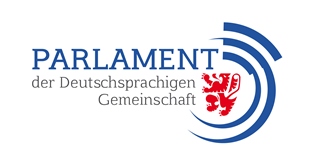 ANLAGE 1 – RESERVIERUNGSANFRAGEVeranstaltungstitel: …………….…………………………………………………………………………………………….Datum der Veranstaltung: _ _ . _ _ . _ _ _ _     (TT.MM.JJJJ)Zeit/Dauer:vonbisBitte angeben, ab wann die Teilnehmer eintreffen bzw. das Parlament verlassenBitte angeben, ab wann die Teilnehmer eintreffen bzw. das Parlament verlassenBitte angeben, ab wann die Teilnehmer eintreffen bzw. das Parlament verlassen1. Daten des Nutzers:Offizieller Titel des Nutzers:Ansprechpartner/-in:Telefon-Durchwahl:Postanschrift:E-Mail:2. Teilnehmer:2. Teilnehmer:2. Teilnehmer:Anzahl der erwarteten Teilnehmer:Alter (fakultativ): Teilnahme kostenfrei      Teilnahme gegen Bezahlung      Teilnahme mit AnmeldungAnzahl der erwarteten Teilnehmer:Alter (fakultativ): Teilnahme kostenfrei      Teilnahme gegen Bezahlung      Teilnahme mit AnmeldungAnzahl der erwarteten Teilnehmer:Alter (fakultativ): Teilnahme kostenfrei      Teilnahme gegen Bezahlung      Teilnahme mit Anmeldung3. Veranstaltungsart:3. Veranstaltungsart:3. Veranstaltungsart:SitzungsbetriebSitzungsbetriebEmpfangsbetriebVersammlungVersammlungPräsentationTagungTagungEmpfangWorkshop/SeminarWorkshop/SeminarMesse/InfoständeKonferenzKonferenzRahmenprogrammMusikUnterhaltungTheater/Walking-Act/Comedy-Einlage4. Veranstaltungsentscheid:4. Veranstaltungsentscheid:4. Veranstaltungsentscheid:ist endgültig 	ist endgültig 	wird am …………………………….…….getroffenkann noch geändert werdenkann noch geändert werdenOption bis: …………………………….……………….
Wenn Rückmeldung nicht bis zum festgelegten Datum erfolgt, gilt die Veranstaltung als abgesagt.5. Veranstaltungsraum, Technik + Ausstattung:5. Veranstaltungsraum, Technik + Ausstattung:5. Veranstaltungsraum, Technik + Ausstattung:PlenarsaalBänke im Halbrund (40 Pers.) Präsidiumsbank (3 Pers.)Regierungsbank (4 Pers.)Technikerbank (2 Pers.)Rednerpult (1. Pers.)Zuschauer (28 Pers.)Balkon (12 Pers.)Mikrofonanlage (freie Nutzung)(Option) mit PlatzzuordnungAudioaufzeichnung auf CD, auf DVD, auf USBProjektion (Beamer + Wand - Format 16:9)Steuerung vom RednerpultSteuerung von TechnikerbankAnschlussart  ……………….……… (HDMI, VGA, DVD, Blue Ray, …)	Steuerungsgerät (Laptop, Tablet,…)	ist mitzubringenInternetanbindung (Wifi PDG-Public)ÜbersetzerkabinenKanal 1 – SpracheKanal 2 – SpracheKanal 3 – SpracheInfoleitsystem (LCD-Bildschirm am Hauseingang)Induktive HöranlageKopiergerätNamensschilderGarderobeGetränke:Wasser (sprudelnd + still)Kaffee /Tee (im Bewirtungsraum/Patio)Sonstiges:  …………………………………………………….Mikrofonanlage (freie Nutzung)(Option) mit PlatzzuordnungAudioaufzeichnung auf CD, auf DVD, auf USBProjektion (Beamer + Wand - Format 16:9)Steuerung vom RednerpultSteuerung von TechnikerbankAnschlussart  ……………….……… (HDMI, VGA, DVD, Blue Ray, …)	Steuerungsgerät (Laptop, Tablet,…)	ist mitzubringenInternetanbindung (Wifi PDG-Public)ÜbersetzerkabinenKanal 1 – SpracheKanal 2 – SpracheKanal 3 – SpracheInfoleitsystem (LCD-Bildschirm am Hauseingang)Induktive HöranlageKopiergerätNamensschilderGarderobeGetränke:Wasser (sprudelnd + still)Kaffee /Tee (im Bewirtungsraum/Patio)Sonstiges:  …………………………………………………….Sitzungssaal 1	(1OG-26)	Max. 24 Pers.	um	feststehenden, ovalen Tisch	(bei Projektionen: max. 18 Pers.)Mikrofonanlage (freie Nutzung)(Option) mit PlatzzuordnungAudioaufzeichnungProjektion (Beamer + Wand – Format 16:9)Anschlussart  ……………….……… (HDMI, VGA, DVD)	Steuerungsgerät (Laptop, Tablet,…)	ist mitzubringenInternetanbindung (Wifi PDG-Public)Infoleitsystem (LCD-Bildschirme)KopiergerätGarderobeNamensschilderGetränke:Wasser (sprudelnd + still)Kaffee / Tee Sonstiges:  ………………………………………………….Mikrofonanlage (freie Nutzung)(Option) mit PlatzzuordnungAudioaufzeichnungProjektion (Beamer + Wand – Format 16:9)Anschlussart  ……………….……… (HDMI, VGA, DVD)	Steuerungsgerät (Laptop, Tablet,…)	ist mitzubringenInternetanbindung (Wifi PDG-Public)Infoleitsystem (LCD-Bildschirme)KopiergerätGarderobeNamensschilderGetränke:Wasser (sprudelnd + still)Kaffee / Tee Sonstiges:  ………………………………………………….Sitzungssaal 2	(1OG-1)	Max. 16 Pers.um	feststehenden, runden TischInternetanbindung (Wifi PDG-Public)Infoleitsystem (LCD-Bildschirme)KopiergerätGarderobeNamensschilderGetränke:Wasser (sprudelnd + still)Kaffee / Tee Sonstiges:  …………………………………………………….Internetanbindung (Wifi PDG-Public)Infoleitsystem (LCD-Bildschirme)KopiergerätGarderobeNamensschilderGetränke:Wasser (sprudelnd + still)Kaffee / Tee Sonstiges:  …………………………………………………….Sitzungssaal 3	(1OG-2)	Max. 24 Pers.	um	feststehenden, ovalen Tisch(bei Projektionen: max. 18 Pers.)Mikrofonanlage (freie Nutzung)AudioaufzeichnungProjektion (Beamer + Wand – Format 16:9)Anschlussart  ……………….……… (HDMI, VGA, DVD,)	Steuerungsgerät (Laptop, Tablet,…)	ist mitzubringenInternetanbindung (Wifi PDG-Public)Infoleitsystem (LCD-Bildschirme)KopiergerätGarderobeNamensschilderGetränke:Wasser (sprudelnd + still)Kaffee/Tee Sonstiges:  …………………………………………………….Mikrofonanlage (freie Nutzung)AudioaufzeichnungProjektion (Beamer + Wand – Format 16:9)Anschlussart  ……………….……… (HDMI, VGA, DVD,)	Steuerungsgerät (Laptop, Tablet,…)	ist mitzubringenInternetanbindung (Wifi PDG-Public)Infoleitsystem (LCD-Bildschirme)KopiergerätGarderobeNamensschilderGetränke:Wasser (sprudelnd + still)Kaffee/Tee Sonstiges:  …………………………………………………….Versammlungsraum 1	(3OG)	Max. 12 Pers.	um	feststehenden, ovalen TischProjektion (mobiler Beamer + Leinwand)Anschlussart  ……………….……… (HDMI, VGA,)	Steuerungsgerät (Laptop, Tablet,…)	ist mitzubringenInternetanbindung (Wifi PDG-Public)Infoleitsystem (LCD-Bildschirme)GarderobeNamensschilderGetränke:Wasser (sprudelnd + still)Kaffee / Tee Sonstiges:  …………………………………………………….Projektion (mobiler Beamer + Leinwand)Anschlussart  ……………….……… (HDMI, VGA,)	Steuerungsgerät (Laptop, Tablet,…)	ist mitzubringenInternetanbindung (Wifi PDG-Public)Infoleitsystem (LCD-Bildschirme)GarderobeNamensschilderGetränke:Wasser (sprudelnd + still)Kaffee / Tee Sonstiges:  …………………………………………………….Versammlungsraum 2	(3OG)	Max. 18 Pers.	um	feststehenden, ovalen TischProjektion (mobiler Beamer + Leinwand)Anschlussart  ……………….……… (HDMI, VGA,)	Steuerungsgerät (Laptop, Tablet,…)	ist mitzubringenInternetanbindung (Wifi PDG-Public)Infoleitsystem (LCD-Bildschirme)GarderobeNamensschilderGetränke:Wasser (sprudelnd + still)Kaffee / TeeSonstiges:  …………………………………………………….Projektion (mobiler Beamer + Leinwand)Anschlussart  ……………….……… (HDMI, VGA,)	Steuerungsgerät (Laptop, Tablet,…)	ist mitzubringenInternetanbindung (Wifi PDG-Public)Infoleitsystem (LCD-Bildschirme)GarderobeNamensschilderGetränke:Wasser (sprudelnd + still)Kaffee / TeeSonstiges:  …………………………………………………….DemokratielaborMax. 25 Pers auf Hocker (optional um flexibel modulierbaren Tisch)Projektion (Beamer + Wand – Format 16:9)Anschlussart  ……………….……… (HDMI, VGA, DVD)	Steuerungsgerät (Laptop, Tablet,…)	ist mitzubringenBlue-Ray-PlayerFunkmikrofon + Funk-HeadsetInternetanbindung (Wifi PDG-Public)Infoleitsystem (LCD-Bildschirme)KopiergerätGarderobeNamensschilderGetränke:Wasser (sprudelnd + still)Kaffee / TeeSonstiges:  ………………………………………………….Projektion (Beamer + Wand – Format 16:9)Anschlussart  ……………….……… (HDMI, VGA, DVD)	Steuerungsgerät (Laptop, Tablet,…)	ist mitzubringenBlue-Ray-PlayerFunkmikrofon + Funk-HeadsetInternetanbindung (Wifi PDG-Public)Infoleitsystem (LCD-Bildschirme)KopiergerätGarderobeNamensschilderGetränke:Wasser (sprudelnd + still)Kaffee / TeeSonstiges:  ………………………………………………….Foyer (EG)	(flexibel nutzbar)Bestuhlung (in Reihen)		Anzahl: …..GarderobeSonstiges:  …………………………………………………….Bestuhlung (in Reihen)		Anzahl: …..GarderobeSonstiges:  …………………………………………………….Bewirtungsraum (EG)(nur in Kombination mit anderen Räumen)Kühlschränke		Anzahl: ……………..TischmöblierungAndere Möblierung ………………………………Getränke:Wasser (sprudelnd + still)Kaffee / TeeSonstiges:  …………………………………………………….Kühlschränke		Anzahl: ……………..TischmöblierungAndere Möblierung ………………………………Getränke:Wasser (sprudelnd + still)Kaffee / TeeSonstiges:  …………………………………………………….Empfangsraum (EG)(nur in Kombination mit anderen Räumen)Eingangshalle  (EG)(nur in Kombination mit anderen Räumen)Bedingungen für Stornierung, Buchungsänderungen:Bedingungen für Stornierung, Buchungsänderungen:Bedingungen für Stornierung, Buchungsänderungen:Stornierung bis ……………………………………… möglich. Kosten:Stornierung bis ……………………………………… möglich. Kosten:Stornierung bis ……………………………………… möglich. Kosten:6. Catering 6. Catering Hinweis: 	Für Bewirtung bzw. Catering außerhalb eines Sitzungsbetriebs hat der Nutzer selbst zu sorgen.Hinweis: 	Für Bewirtung bzw. Catering außerhalb eines Sitzungsbetriebs hat der Nutzer selbst zu sorgen.Catering-ServiceName:Anschrift:Telefonnummer:Email:Ansprechpartner:Zeitpunkt der AnlieferungZeitpunkt Ankunft CatererZeitpunkt Abfahrt CatererBeschreibung CateringUmtrunk / Buffet / Häppchen7. zusätzliche Ausstattung/Technik 7. zusätzliche Ausstattung/Technik Hinweis: 	Für zusätzliche Ausstattung hat der Nutzer selbst zu sorgen.Hinweis: 	Für zusätzliche Ausstattung hat der Nutzer selbst zu sorgen.DienstleisterName:Anschrift:Telefonnummer:Email:Ansprechpartner:Beschreibung zusätzliche Ausstattung/TechnikZeitpunkt der AnlieferungZeitpunkt Aufbau8. Künstler/Akteure:8. Künstler/Akteure:8. Künstler/Akteure:OrchesterBandUnterhaltungVarietéSolistenInfotainmentSonstiges:Sonstiges:Sonstiges:Stehen die Künstler/Akteure bereits fest?Stehen die Künstler/Akteure bereits fest?Stehen die Künstler/Akteure bereits fest?Künstlerbriefing:Bezeichnung der Vorführung:Standort im Saal: Länge:Künstlerbriefing:Bezeichnung der Vorführung:Standort im Saal: Länge:Künstlerbriefing:Bezeichnung der Vorführung:Standort im Saal: Länge:9. Referenten:9. Referenten:9. Referenten:Stehen die Referenten bereits fest?Wir machen darauf aufmerksam, dass Powerpoint Präsentationen aus Testgründen bitte vor der Veranstaltung einzureichen sind.Stehen die Referenten bereits fest?Wir machen darauf aufmerksam, dass Powerpoint Präsentationen aus Testgründen bitte vor der Veranstaltung einzureichen sind.Stehen die Referenten bereits fest?Wir machen darauf aufmerksam, dass Powerpoint Präsentationen aus Testgründen bitte vor der Veranstaltung einzureichen sind.10. Betreuung besonderer Zielgruppen10. Betreuung besonderer Zielgruppen10. Betreuung besonderer ZielgruppenPersonen mit besonderen Einschränkungen (mit Behinderung, Demenz …)Personen mit besonderen Einschränkungen (mit Behinderung, Demenz …)Personen mit besonderen Einschränkungen (mit Behinderung, Demenz …)Kinder (Animation)Kinder (Animation)Kinder (Animation)VIPs:VIPs:VIPs:11. Sonstiges11. Sonstiges11. SonstigesDatum, Unterschrift Nutzer………………………………………………………………………………………………………………………………………………… …. 12. Genehmigung durch den Greffier des Parlaments:Dem Antrag wird in der vorliegenden FormStattgegebenNicht stattgegebenDer Antragsteller trägt die Kosten:ohne Einschränkungerhält eine Befreiung für:Saalmiete________Datum, Unterschrift